Přihláška na kurz
trénování pamětiTímto se závazně přihlašuji na kurz trénování paměti – vyberte z možností:Trénování paměti pro začátečníky podzim 2019:                                 ano - neTrénování paměti pro mírně pokročilé únor-březen 2020:                        ano - neTrénování paměti pro pokročilépodzim 2019:                                 ano - neCena kurzu: 100 KčJméno a příjmení: E-mail: Číslo telefonu: Kurzy budou probíhat v budově Pedagogické knihovny j. a. Komenského, Jeruzalémská 12, Praha 1, lektkorka: ANNA kratochvílová, tel. 221 966 424 vyplněnou přihlášku prosím zašlete na adresu: kratochvilova@npmk.czTímto se závazně přihlašuji na kurz trénování paměti – vyberte z možností:Trénování paměti pro začátečníky podzim 2019:                                 ano - neTrénování paměti pro mírně pokročilé únor-březen 2020:                        ano - neTrénování paměti pro pokročilépodzim 2019:                                 ano - neCena kurzu: 100 KčJméno a příjmení: E-mail: Číslo telefonu: Kurzy budou probíhat v budově Pedagogické knihovny j. a. Komenského, Jeruzalémská 12, Praha 1, lektkorka: ANNA kratochvílová, tel. 221 966 424 vyplněnou přihlášku prosím zašlete na adresu: kratochvilova@npmk.cz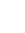 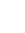 Jeruzalémská 12/110 00 Praha 1Tímto se závazně přihlašuji na kurz trénování paměti – vyberte z možností:Trénování paměti pro začátečníky podzim 2019:                                 ano - neTrénování paměti pro mírně pokročilé únor-březen 2020:                        ano - neTrénování paměti pro pokročilépodzim 2019:                                 ano - neCena kurzu: 100 KčJméno a příjmení: E-mail: Číslo telefonu: Kurzy budou probíhat v budově Pedagogické knihovny j. a. Komenského, Jeruzalémská 12, Praha 1, lektkorka: ANNA kratochvílová, tel. 221 966 424 vyplněnou přihlášku prosím zašlete na adresu: kratochvilova@npmk.czTímto se závazně přihlašuji na kurz trénování paměti – vyberte z možností:Trénování paměti pro začátečníky podzim 2019:                                 ano - neTrénování paměti pro mírně pokročilé únor-březen 2020:                        ano - neTrénování paměti pro pokročilépodzim 2019:                                 ano - neCena kurzu: 100 KčJméno a příjmení: E-mail: Číslo telefonu: Kurzy budou probíhat v budově Pedagogické knihovny j. a. Komenského, Jeruzalémská 12, Praha 1, lektkorka: ANNA kratochvílová, tel. 221 966 424 vyplněnou přihlášku prosím zašlete na adresu: kratochvilova@npmk.cz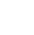 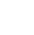 221 966 424221 966 420Tímto se závazně přihlašuji na kurz trénování paměti – vyberte z možností:Trénování paměti pro začátečníky podzim 2019:                                 ano - neTrénování paměti pro mírně pokročilé únor-březen 2020:                        ano - neTrénování paměti pro pokročilépodzim 2019:                                 ano - neCena kurzu: 100 KčJméno a příjmení: E-mail: Číslo telefonu: Kurzy budou probíhat v budově Pedagogické knihovny j. a. Komenského, Jeruzalémská 12, Praha 1, lektkorka: ANNA kratochvílová, tel. 221 966 424 vyplněnou přihlášku prosím zašlete na adresu: kratochvilova@npmk.czTímto se závazně přihlašuji na kurz trénování paměti – vyberte z možností:Trénování paměti pro začátečníky podzim 2019:                                 ano - neTrénování paměti pro mírně pokročilé únor-březen 2020:                        ano - neTrénování paměti pro pokročilépodzim 2019:                                 ano - neCena kurzu: 100 KčJméno a příjmení: E-mail: Číslo telefonu: Kurzy budou probíhat v budově Pedagogické knihovny j. a. Komenského, Jeruzalémská 12, Praha 1, lektkorka: ANNA kratochvílová, tel. 221 966 424 vyplněnou přihlášku prosím zašlete na adresu: kratochvilova@npmk.cz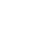 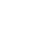 kratochvilova@npmkvanickova@npmk.czTímto se závazně přihlašuji na kurz trénování paměti – vyberte z možností:Trénování paměti pro začátečníky podzim 2019:                                 ano - neTrénování paměti pro mírně pokročilé únor-březen 2020:                        ano - neTrénování paměti pro pokročilépodzim 2019:                                 ano - neCena kurzu: 100 KčJméno a příjmení: E-mail: Číslo telefonu: Kurzy budou probíhat v budově Pedagogické knihovny j. a. Komenského, Jeruzalémská 12, Praha 1, lektkorka: ANNA kratochvílová, tel. 221 966 424 vyplněnou přihlášku prosím zašlete na adresu: kratochvilova@npmk.czTímto se závazně přihlašuji na kurz trénování paměti – vyberte z možností:Trénování paměti pro začátečníky podzim 2019:                                 ano - neTrénování paměti pro mírně pokročilé únor-březen 2020:                        ano - neTrénování paměti pro pokročilépodzim 2019:                                 ano - neCena kurzu: 100 KčJméno a příjmení: E-mail: Číslo telefonu: Kurzy budou probíhat v budově Pedagogické knihovny j. a. Komenského, Jeruzalémská 12, Praha 1, lektkorka: ANNA kratochvílová, tel. 221 966 424 vyplněnou přihlášku prosím zašlete na adresu: kratochvilova@npmk.cz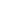 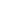 www.npmk.czTímto se závazně přihlašuji na kurz trénování paměti – vyberte z možností:Trénování paměti pro začátečníky podzim 2019:                                 ano - neTrénování paměti pro mírně pokročilé únor-březen 2020:                        ano - neTrénování paměti pro pokročilépodzim 2019:                                 ano - neCena kurzu: 100 KčJméno a příjmení: E-mail: Číslo telefonu: Kurzy budou probíhat v budově Pedagogické knihovny j. a. Komenského, Jeruzalémská 12, Praha 1, lektkorka: ANNA kratochvílová, tel. 221 966 424 vyplněnou přihlášku prosím zašlete na adresu: kratochvilova@npmk.cz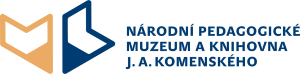 Tímto se závazně přihlašuji na kurz trénování paměti – vyberte z možností:Trénování paměti pro začátečníky podzim 2019:                                 ano - neTrénování paměti pro mírně pokročilé únor-březen 2020:                        ano - neTrénování paměti pro pokročilépodzim 2019:                                 ano - neCena kurzu: 100 KčJméno a příjmení: E-mail: Číslo telefonu: Kurzy budou probíhat v budově Pedagogické knihovny j. a. Komenského, Jeruzalémská 12, Praha 1, lektkorka: ANNA kratochvílová, tel. 221 966 424 vyplněnou přihlášku prosím zašlete na adresu: kratochvilova@npmk.cz